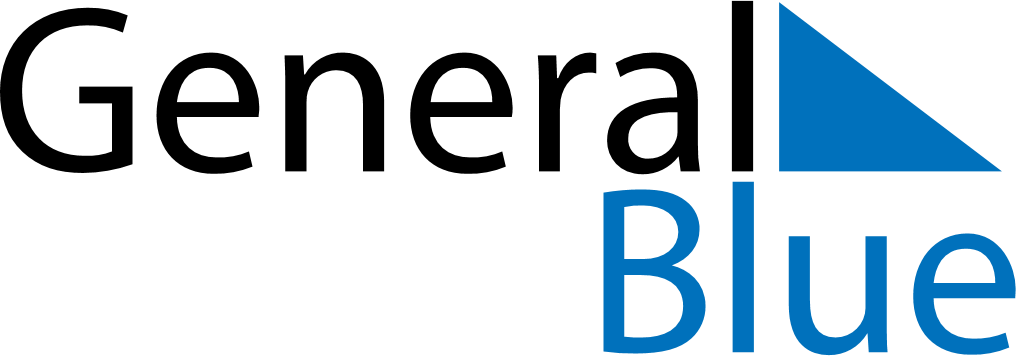 Weekly CalendarAugust 21, 2023 - August 27, 2023Weekly CalendarAugust 21, 2023 - August 27, 2023Weekly CalendarAugust 21, 2023 - August 27, 2023Weekly CalendarAugust 21, 2023 - August 27, 2023Weekly CalendarAugust 21, 2023 - August 27, 2023Weekly CalendarAugust 21, 2023 - August 27, 2023MONDAYAug 21TUESDAYAug 22TUESDAYAug 22WEDNESDAYAug 23THURSDAYAug 24FRIDAYAug 25SATURDAYAug 26SUNDAYAug 27